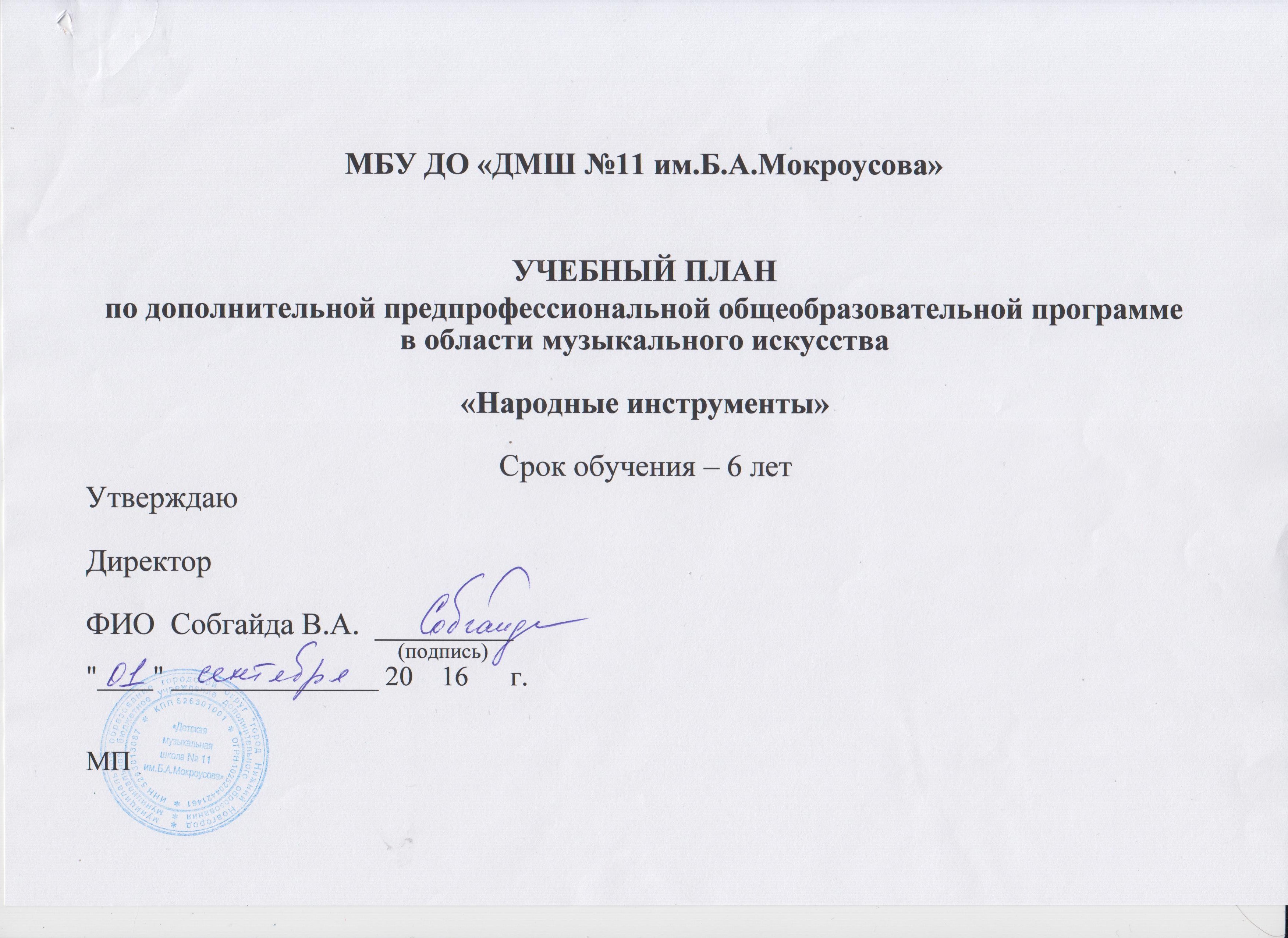 Примечание к учебному плануОбъем самостоятельной работы обучающихся в неделю по учебным предметам обязательной и вариативной частей в среднем за весь период обучения определяется с учетом минимальных затрат на подготовку домашнего задания, параллельного освоения детьми программ начального и основного общего образования. По учебным предметам обязательной части объем самостоятельной работы обучающихся планируется следующим образом:«Специальность» – 1-3 классы – по 3 часа в неделю; 4–5 классы – по 4 часа в неделю; «Ансамбль» – 1 час в неделю; «Оркестровый класс» – 1 час в неделю; «Фортепиано» – 2 часа в неделю; «Хоровой класс» – 0,5 часа в неделю; «Сольфеджио» – 1 час в неделю; «Музыкальная литература (зарубежная, отечественная)» – 1 час в неделю.Индекспредметных областей, разделов и учебных предметовНаименование частей, предметных областей, разделов и учебных предметов Максимальная учебная нагрузкаСамост. работаАудиторные занятия(в часах)Аудиторные занятия(в часах)Аудиторные занятия(в часах)Промежуточная аттестация(по учебным полугодиям)Промежуточная аттестация(по учебным полугодиям)Промежуточная аттестация(по учебным полугодиям)Промежуточная аттестация(по учебным полугодиям)Распределение по годам обученияРаспределение по годам обученияРаспределение по годам обученияРаспределение по годам обученияРаспределение по годам обученияРаспределение по годам обученияРаспределение по годам обученияРаспределение по годам обученияРаспределение по годам обученияРаспределение по годам обученияРаспределение по годам обученияРаспределение по годам обученияРаспределение по годам обученияРаспределение по годам обученияИндекспредметных областей, разделов и учебных предметовНаименование частей, предметных областей, разделов и учебных предметов  Трудоемкость в часах Трудоемкость в часахГрупповые занятияМелкогруппо-вые занятияИндивидуальные занятия контрольные уроки  зачеты контрольные уроки  зачеты контрольные уроки  зачетыЭкзамены 1-й класс1-й класс1-й класс 2-й  класс 2-й  класс3-й класс3-й класс3-й класс3-й класс 4-й класс 4-й класс5-й класс5-й класс6й-класс123456788891010101111121212121313141415Структура и объем ОП35191683183618361836Количество недель аудиторных занятийКоличество недель аудиторных занятийКоличество недель аудиторных занятийКоличество недель аудиторных занятийКоличество недель аудиторных занятийКоличество недель аудиторных занятийКоличество недель аудиторных занятийКоличество недель аудиторных занятийКоличество недель аудиторных занятийКоличество недель аудиторных занятийКоличество недель аудиторных занятийКоличество недель аудиторных занятийКоличество недель аудиторных занятийКоличество недель аудиторных занятийСтруктура и объем ОП351916831836183618363333333333333333333333333333Обязательная часть2854,51534,5132013201320Недельная нагрузка в часахНедельная нагрузка в часахНедельная нагрузка в часахНедельная нагрузка в часахНедельная нагрузка в часахНедельная нагрузка в часахНедельная нагрузка в часахНедельная нагрузка в часахНедельная нагрузка в часахНедельная нагрузка в часахНедельная нагрузка в часахНедельная нагрузка в часахНедельная нагрузка в часахНедельная нагрузка в часахПО.01.Музыкальное исполнительство1930,51171,5759759759ПО.01.УП.01Специальность 1138,5693445,51 - 121 - 121 - 1242222222,52,52,52,52,5ПО.01.УП.02Ансамбль3961981983 - 123 - 123 - 12-111111112ПО.01.УП.03Фортепиано346,526482,53 - 103 - 103 - 10-11ПО.01.УП.04Хоровой класс49,516,5331,21,21,2-111ПО.02.Теория и история музыки825363561561561ПО.02.УП.01Сольфеджио412,51652971 - 121 - 121 - 1261,51,51,51,51,51,51,51,51,51,51,51,51,51,5ПО.02.УП.02Музыкальная литература (зарубежная, отечественная)346,51652311 - 121 - 121 - 12-111111111111,51,51,5ПО.02,УП.03Элементарная теория музыки66333311,1211,1211,121Аудиторная нагрузка по двум предметным областям:Аудиторная нагрузка по двум предметным областям:1320132013205,55,55,56666666,56,57,57,58,5Максимальная нагрузка по двум предметным областям:Максимальная нагрузка по двум предметным областям:2854,51534,513201320132011111114141414141415,515,516,516,516,5Количество контрольных уроков, зачетов, экзаменов по двум предметным областям:Количество контрольных уроков, зачетов, экзаменов по двум предметным областям:5858582В.00.Вариативная часть478,5148,5330330330В.01.УП.01Оркестровый класс478,5148,53304-104-104-10-222Всего аудиторная нагрузка с учетом вариативной части:Всего аудиторная нагрузка с учетом вариативной части:16501650165068686825,55,55,58888888,58,59,59,510,5Всего максимальная нагрузка с учетом вариативной части:Всего максимальная нагрузка с учетом вариативной части:3333168316501650165011111115151515151516,516,517,517,518Всего количество контрольных уроков, зачетов, экзаменов:Всего количество контрольных уроков, зачетов, экзаменов:К.03.00.Консультации186-186186186Годовая нагрузка в часах Годовая нагрузка в часах Годовая нагрузка в часах Годовая нагрузка в часах Годовая нагрузка в часах Годовая нагрузка в часах Годовая нагрузка в часах Годовая нагрузка в часах Годовая нагрузка в часах Годовая нагрузка в часах Годовая нагрузка в часах Годовая нагрузка в часах Годовая нагрузка в часах Годовая нагрузка в часах К.03.01.Специальность4888888888888888К.03.02.Сольфеджио2444444444444444К.03.03Музыкальная литература (зарубежная, отечественная) 20222224444444К.03.04.Ансамбль26444444444446К.03.05.Сводный хор88888К.03.06.Оркестр601212121212121212А.04.00.АттестацияГодовой объем в неделяхГодовой объем в неделяхГодовой объем в неделяхГодовой объем в неделяхГодовой объем в неделяхГодовой объем в неделяхГодовой объем в неделяхГодовой объем в неделяхГодовой объем в неделяхГодовой объем в неделяхГодовой объем в неделяхГодовой объем в неделяхГодовой объем в неделяхГодовой объем в неделяхГодовой объем в неделяхГодовой объем в неделяхГодовой объем в неделяхГодовой объем в неделяхГодовой объем в неделяхГодовой объем в неделяхГодовой объем в неделяхГодовой объем в неделяхПА.04.01.Промежуточная (экзаменационная)2111ИА.04.02.Итоговая аттестация2 2ИА.04.02.01.Специальность1 1 ИА.04.02.02.Сольфеджио0,50,5ИА.04.02.03.Музыкальная литература (зарубежная, отечественная)0,50,5Резерв учебного времениРезерв учебного времени611111111111111